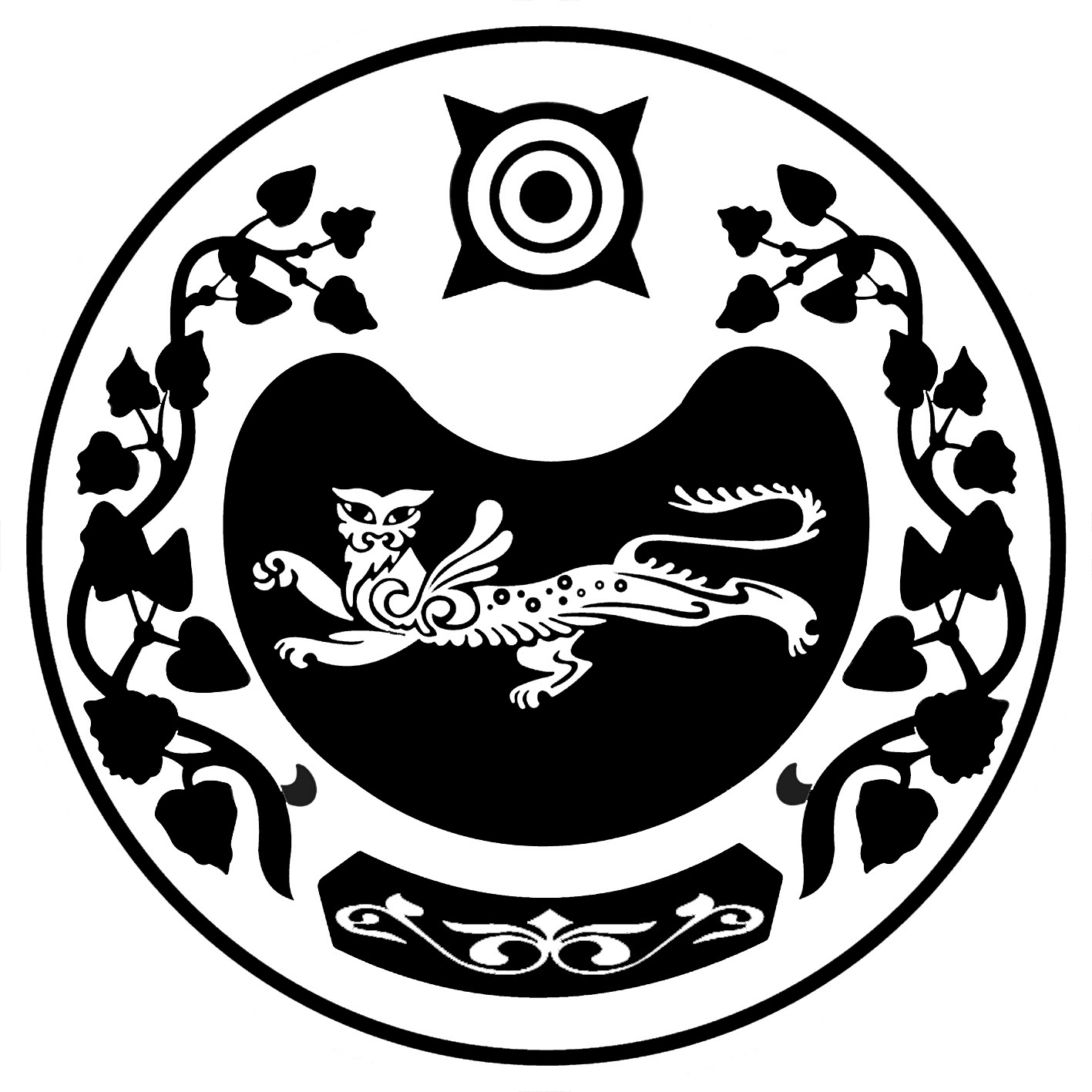 РОССИЯФЕДЕРАЦИЯЗЫ РОССИЙСКАЯ ФЕДЕРАЦИЯ        ХАКАС РЕСПУБЛИКАНЫН			  РЕСПУБЛИКА ХАКАСИЯ	                АFБАН ПИЛТİРİ				       АДМИНИСТРАЦИЯ      АЙМААНЫH УСТАF-ПАСТАА   		       УСТЬ-АБАКАНСКОГО РАЙОНАР А С П О Р Я Ж Е Н И Еот 18.03.2020	     № 36-ррп. Усть-АбаканО формировании и ведении в Усть – Абаканском районе регионального сегмента государственной информационной системы мониторинга в сфере межнациональных и межконфессиональных  отношений и раннего предупреждения конфликтных ситуацийВ соответствии с постановлением Правительства Республики Хакасия от 08.04.2019 № 134 «О порядке формирования и ведения в Республике Хакасия регионального сегмента государственной информационной системы мониторинга в сфере межнациональных и межконфессиональных отношений и раннего предупреждения конфликтных ситуаций»:1.  Организовать работу по формированию и ведению в Усть – Абаканском районе регионального сегмента государственной информационной системы мониторинга в сфере межнациональных и межконфессиональных отношений и раннего предупреждения конфликтных ситуаций.2.   Назначить ответственным руководителем за общую координацию работы по формированию и ведению в Усть – Абаканском районе регионального сегмента государственной информационной системы с наименованием статуса доступа «руководитель регионального сегмента в Усть – Абаканском районе» Баравлеву Е.Н. заместителя Главы администрации Усть – Абаканского района по социальным вопросам.3. Назначить ответственным за мониторинг (сбор, автоматизированная обработка данных, оповещение об угрозе межнациональных и межрелигиозных конфликтов, информационный обмен) в региональном сегменте государственной информационной системы мониторинга с наименованием статуса доступа «оператор регионального сегмента государственной информационной системы мониторинга» Рябову О.Б. главного специалиста (помощника Главы) администрации Усть – Абаканского района. 4. Контроль за исполнением распоряжения возложить на Баравлеву Е.Н. заместителя Главы администрации Усть – Абаканского района по социальным вопросам.И.о. Главы Усть-Абаканского района			                              И.В. Белоус